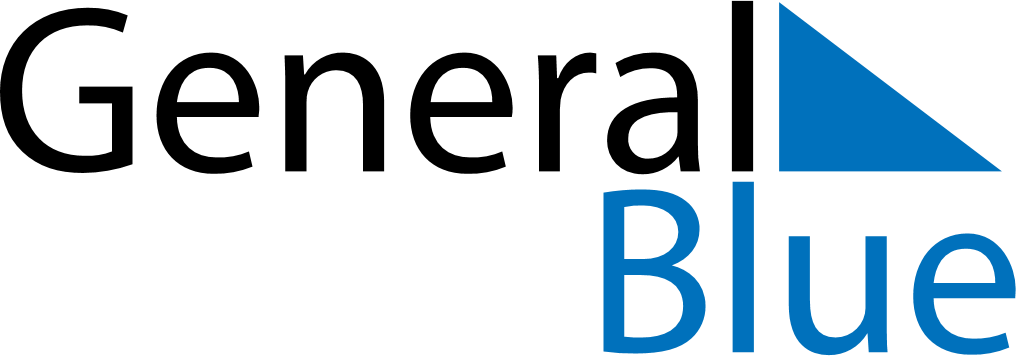 March 2024March 2024March 2024March 2024March 2024March 2024March 2024Keminmaa, Lapland, FinlandKeminmaa, Lapland, FinlandKeminmaa, Lapland, FinlandKeminmaa, Lapland, FinlandKeminmaa, Lapland, FinlandKeminmaa, Lapland, FinlandKeminmaa, Lapland, FinlandSundayMondayMondayTuesdayWednesdayThursdayFridaySaturday12Sunrise: 7:33 AMSunset: 5:34 PMDaylight: 10 hours and 1 minute.Sunrise: 7:29 AMSunset: 5:38 PMDaylight: 10 hours and 8 minutes.34456789Sunrise: 7:26 AMSunset: 5:41 PMDaylight: 10 hours and 15 minutes.Sunrise: 7:22 AMSunset: 5:44 PMDaylight: 10 hours and 22 minutes.Sunrise: 7:22 AMSunset: 5:44 PMDaylight: 10 hours and 22 minutes.Sunrise: 7:18 AMSunset: 5:48 PMDaylight: 10 hours and 29 minutes.Sunrise: 7:14 AMSunset: 5:51 PMDaylight: 10 hours and 36 minutes.Sunrise: 7:10 AMSunset: 5:54 PMDaylight: 10 hours and 43 minutes.Sunrise: 7:07 AMSunset: 5:57 PMDaylight: 10 hours and 50 minutes.Sunrise: 7:03 AMSunset: 6:01 PMDaylight: 10 hours and 57 minutes.1011111213141516Sunrise: 6:59 AMSunset: 6:04 PMDaylight: 11 hours and 4 minutes.Sunrise: 6:55 AMSunset: 6:07 PMDaylight: 11 hours and 11 minutes.Sunrise: 6:55 AMSunset: 6:07 PMDaylight: 11 hours and 11 minutes.Sunrise: 6:52 AMSunset: 6:11 PMDaylight: 11 hours and 19 minutes.Sunrise: 6:48 AMSunset: 6:14 PMDaylight: 11 hours and 26 minutes.Sunrise: 6:44 AMSunset: 6:17 PMDaylight: 11 hours and 33 minutes.Sunrise: 6:40 AMSunset: 6:20 PMDaylight: 11 hours and 40 minutes.Sunrise: 6:36 AMSunset: 6:24 PMDaylight: 11 hours and 47 minutes.1718181920212223Sunrise: 6:33 AMSunset: 6:27 PMDaylight: 11 hours and 54 minutes.Sunrise: 6:29 AMSunset: 6:30 PMDaylight: 12 hours and 1 minute.Sunrise: 6:29 AMSunset: 6:30 PMDaylight: 12 hours and 1 minute.Sunrise: 6:25 AMSunset: 6:33 PMDaylight: 12 hours and 8 minutes.Sunrise: 6:21 AMSunset: 6:36 PMDaylight: 12 hours and 15 minutes.Sunrise: 6:17 AMSunset: 6:40 PMDaylight: 12 hours and 22 minutes.Sunrise: 6:13 AMSunset: 6:43 PMDaylight: 12 hours and 29 minutes.Sunrise: 6:10 AMSunset: 6:46 PMDaylight: 12 hours and 36 minutes.2425252627282930Sunrise: 6:06 AMSunset: 6:49 PMDaylight: 12 hours and 43 minutes.Sunrise: 6:02 AMSunset: 6:53 PMDaylight: 12 hours and 50 minutes.Sunrise: 6:02 AMSunset: 6:53 PMDaylight: 12 hours and 50 minutes.Sunrise: 5:58 AMSunset: 6:56 PMDaylight: 12 hours and 57 minutes.Sunrise: 5:54 AMSunset: 6:59 PMDaylight: 13 hours and 4 minutes.Sunrise: 5:50 AMSunset: 7:02 PMDaylight: 13 hours and 11 minutes.Sunrise: 5:47 AMSunset: 7:05 PMDaylight: 13 hours and 18 minutes.Sunrise: 5:43 AMSunset: 7:09 PMDaylight: 13 hours and 25 minutes.31Sunrise: 6:39 AMSunset: 8:12 PMDaylight: 13 hours and 32 minutes.